Lost Coast Camp Holiday Newsletter December 21, 2022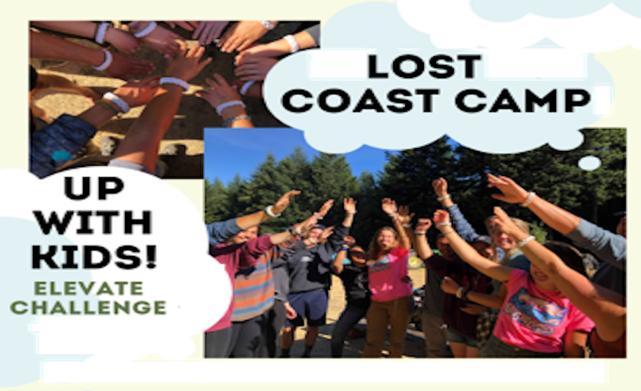                      Calling Campers and StaffDid you know that the fantastic new LCC  Lodge is rising here  on 7B Ranch?  Are you waiting to sign up as a camper or counselor  for LCC 2023?  Registration opens February 1.    We need you to join us in 2023  and keep the best traditions thriving.                                             Josie and Farmer Johnwww.lostcoastcamp.org  and 707-498-7732 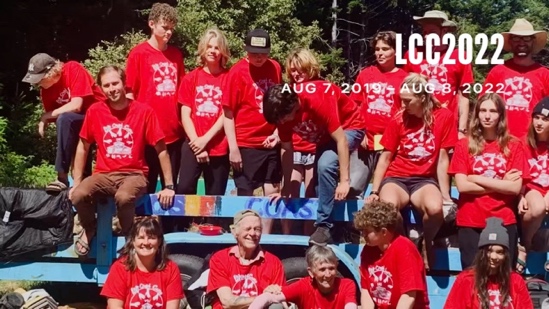 https://youtu.be/-YWqtk01qGM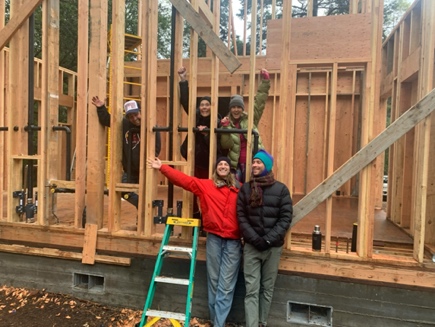 